MINOR LIABILITY WAIVER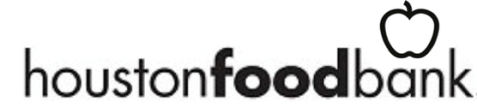 FOR VOLUNTEERS AGED 17 AND YOUNGERBy signing my name below, I, on behalf of myself, my personal representatives, assigns, heirs, and next of kin, do hereby agree to indemnify and hold harmless the Houston Food Bank, its employees, volunteers or agents (the "Released Parties") from any and all claims or causes of action that may arise out of the performance of my assigned duties as a volunteer.  I waive any right of action I have against the Released Parties in consideration of my participation as a volunteer for the Houston Food Bank. IT IS MY EXPRESS INTENTION, AND THE EXPRESS INTENTION OF THE RELEASED PARTIES, THAT THE RELEASE PROVIDED FOR IN THIS AGREEMENT RELEASE THE RELEASED PARTIES FROM THE CONSEQUENCES OF THE ACTS OR OMISSIONS OF THE RELEASED PARTIES, INCLUDING ACTS OF NEGLIGENCE OR ALLEGED NEGLIGENCE, AND INCLUDING WHERE SAME ARE THE CONTRIBUTING CAUSE OFTHE CLAIM.The Houston Food Bank also has permission to use the referenced minor’s voice, name, likeness, photograph, or videotaped image in publicity about the Houston Food Bank and its activities.I acknowledge that this waiver and release is being signed by me voluntarily, without coercion, duress, or undue influence and with full knowledge of its terms and effects.  I have read the above waiver and release of liability and fully understand its contents.** Notes**ALL minors MUST have a completed waiver to volunteer. Minor aged 16 and 17 may volunteer without parent or representative.Minor aged 15 or younger MUST be accompanied by parent or representative.** PLEASE PRINT CLEARLY **Note:  Your personal information WILL NOT be used for solicitations.Group Name (if applicable)Group Name (if applicable)Volunteer Shift Day, Date and Start TimeVolunteer Shift Day, Date and Start TimeVolunteer Shift Day, Date and Start TimeVolunteer Shift Day, Date and Start TimeVolunteer Shift Day, Date and Start TimeMinor’s Full NameMinor’s Full NameMinor’s Full NameMinor’s Full NameMinor’s Full NameMinor’s Full NameAge of MinorStreet AddressStreet AddressStreet AddressStreet AddressCity / State / Zip CodeCity / State / Zip CodeCity / State / Zip CodeParent / Guardian PhoneParent / Guardian Email AddressParent / Guardian Email AddressParent / Guardian Email AddressParent / Guardian Email AddressParent / Guardian Email AddressParent / Guardian Email AddressPhoneEmail AddressEmail AddressEmail AddressEmail AddressEmail AddressEmail AddressPrint Parent / Guardian NamePrint Parent / Guardian NamePrint Parent / Guardian NamePlease Check If You Agree:Sure, you can include me on Houston Food Bank MailingsSure, you can text me if my volunteer shift is changedPlease Check If You Agree:Sure, you can include me on Houston Food Bank MailingsSure, you can text me if my volunteer shift is changedPlease Check If You Agree:Sure, you can include me on Houston Food Bank MailingsSure, you can text me if my volunteer shift is changedPlease Check If You Agree:Sure, you can include me on Houston Food Bank MailingsSure, you can text me if my volunteer shift is changedParent / Guardian SignatureParent / Guardian SignatureParent / Guardian SignatureParent / Guardian SignatureParent / Guardian SignatureDate SignedDate Signed